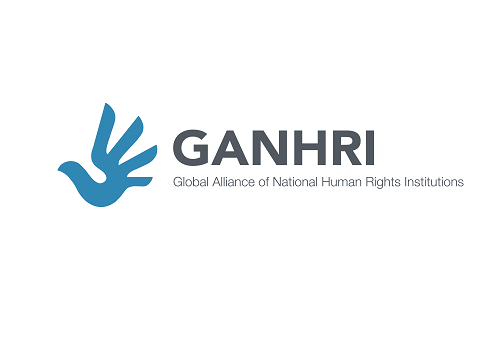 GANHRI Bureau Members(as of February 2020)EuropeAfricaAmericasAsia-Pacific NameGANHRI PositionCountry Title, InstitutionCaroline FennellRegional Chairperson  IrelandActing Chair,  Human Rights and Equality Commission  Lora VidovicMemberCroatiaOmbudswoman, Office of the OmbudspersonMaria GavouneliMemberGreecePresident, National Commission for Human Rights Erinda BallancaMemberAlbaniaOmbudswoman, Office of the OmbudspersonNameGANHRI PositionCountry Title, InstitutionMohamed FayekRegional ChairpersonEgyptChairperson, National Council for Human RightsMadeleine NirereMemberRwanda Chairperson, National Commission for Human RightsJohn Roberts WalterMember NamibiaOmbudsman, Ombudsperson’s Office Mwamba Mushikonke MwamusMemberDemocratic Republic of CongoPresident, National human rights commissionNameGANHRI PositionCountry Title, InstitutionCarlos AlfonsoNegret Mosquera GANHRI ChairpersonColombiaOmbudsman, Ombudsperson’s Office José Apolonio Tobar SerranoRegional ChairEl SalvadorOmbudsman, Ombudsperson’s Office Branislav MarelicMemberChileCounselor, National Institute for Human Rights María del Rosario Piedra IbarraMemberMéxicoPresident, National Human Rights Commission NameGANHRI PositionCountry Title, InstitutionRosalind CroucherRegional ChairpersonAustraliaChairperson, Australia Human Rights Commission Ali Bin Samikh Al MarriGANHRI SecretaryQatarChairman of the National Human Rights Commission Mousa BurayzatMemberJordanGeneral Commissioner for Human Rights, The National Centre for Human Rights Justice H.L. Dattu MemberIndia Chairperson, National Human Rights Commission